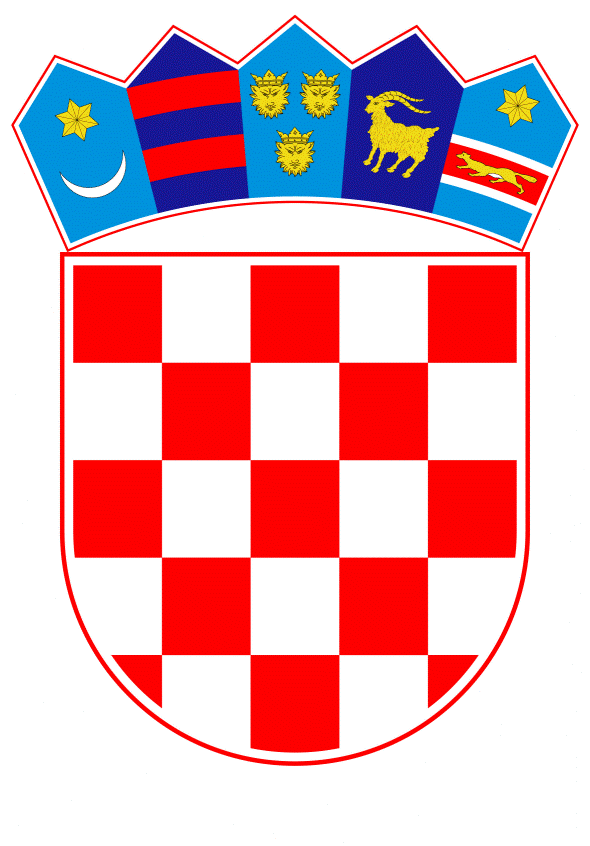 VLADA REPUBLIKE HRVATSKEZagreb, 21. lipnja 2023. ______________________________________________________________________________________________________________________________________________________________________________________________________________________________Banski dvori | Trg Sv. Marka 2  | 10000 Zagreb | tel. 01 4569 222 | vlada.gov.hr											PRIJEDLOGKLASA:                                                                                                      URBROJ:   Zagreb,       						PREDSJEDNIKU HRVATSKOGA SABORAPREDMET: 	Zastupničko pitanje Sabine Glasovac, u vezi s Nacionalnim programom za mlade	- odgovor Vlade 	Zastupnica u Hrvatskome saboru, Sabina Glasovac, postavila je, sukladno s člankom 140. Poslovnika Hrvatskoga sabora („Narodne novine“, br. 81/13., 113/16., 69/17., 29/18., 53/20., 119/20. - Odluka Ustavnog suda Republike Hrvatske i 123/20.), zastupničko pitanje u vezi s Nacionalnim programom za mlade.		Na navedeno zastupničko pitanje Vlada Republike Hrvatske daje sljedeći odgovor: 		Vlada Republike Hrvatske je na sjednici održanoj 7. lipnja 2023. donijela Nacionalni program za mlade za razdoblje 2023. do 2025. 	Politika za mlade i prioriteti utvrđeni Nacionalnim programom za mlade provodit će se s ciljem daljnjeg promicanja jednakih mogućnosti, uz stvaranje poticajnog okruženja za razvoj potencijala mladih i njihov kvalitetniji život. 	Dokument „Analiza postojećeg stanja rada s mladima u Republici Hrvatskoj te izrada preporuka i smjernica za njegov razvoj“, sufinanciran je sredstvima Europskog socijalnog fonda u okviru Operativnog programa „Učinkoviti ljudski potencijali 2014. - 2020.” u okviru projekta „Podrška razvoju i širenju rada s mladima u Hrvatskoj“, u iznosu od 72.831,64 eura s porezom na dodanu vrijednost. 	Dokument je objavljen na mrežnim stranicama Središnjeg državnog ureda za demografiju i mlade pod rubrikom Pristup informacijama / Dokumenti (https://demografijaimladi.gov.hr/UserDocsImages/Dokumenti/Analiza%20postojeceg%20stanja%20rada%20s%20mladima%20u%20RH%20te%20izrada%20preporuka%20i%20smjernica%20za%20njegov%20razvoj.pdf) te je dostupan u Središnjem katalogu službenih dokumenata Republike Hrvatske.	Eventualno potrebna dodatna obrazloženja u vezi s pitanjem zastupnice dat će državna tajnica Središnjeg državnog ureda za demografiju i mlade Željka Josić, dr. med.								PREDSJEDNIK								mr. sc. Andrej PlenkovićPredlagatelj:Središnji državni ured za demografiju i mlade Predmet:Verifikacija odgovora na zastupničko pitanje Sabine Glasovac,  u vezi s Nacionalnim programom za mlade